Start: 20.00 uur  In het verslag in het blauw toevoegingen van de verslaggever na de vergadering. Goedkeuring van het verslag van de vorige vergadering: 
Opmerking door verslaggever bij het verslag betreffende de projectsubsidies, de rekening vertoont uiteindelijk een negatief saldo van 51€. Er werd een bedrag van 13 751, 23€ aan subsidies uitgekeerd. Kennismaking met de nieuwe schepen van cultuur: Elien Bergmans, korte en lange termijn visie. Elien Bergmans is schepen van: AGB, Sportdienst, cultuur, evenementen, onderwijs, lokale economie, industrie, landbouw, gewone tewerkstelling en IBO. Wat betreft cultuur wil Elien een goede samenwerking met de cultuurraad, dat als adviesorgaan een belangrijke adviesfunctie heeft in het uitzetten en richting geven aan het beleid. Er moet een laagdrempelig cultuurbeleid zijn. De vrije tijdspas is hierin een belangrijke motivator en er wordt bekeken hoe meer bekendheid te verkrijgen voor de toepasbaarheid van deze VT pas. De subisidiereglementen zijn vrij complex en er wordt bekeken hoe deze te vereenvoudigen. Er wordt zowel gekeken naar de procedure van indienen, door de aanvrager, als naar de reglementen zelf. Voor de indien-procedure wordt bekeken om via een digital platform te werken. Bij het herevalueren van de reglementen is het belangrijk dat  er vanuit de cultuurraad feedback gegeven wordt,  op basis van dewelke er eventuele aanpassingen aan de reglementen kunnen worden voorgesteld. De voorgestelde aanpassingen worden dan  opnieuw voorgelegd en besproken op de cultuurraad, jeugd- en sportraad. (dit komt verder nog aan bod bij de bespreking van de subsidiereglementen). Het cultuuraanbod in de gemeente mag uitgebouwd worden, de gemeente wil hierin zeker niet in concurrentie treden met de verenigingen maar wil een ondersteunende rol spelen. Daarom is er in het programma opgenomen om de internationale toer opnieuw in leven roepen. Wordt er bekeken hoe ondersteuning kan geboden worden aan de lokale amateurkunstenaars. Eventueel door de kans te geven om in openbare gebouwen hun kunsten tentoon te stellen. Elien geeft ook nog mee dat ze steeds een luisterend oor heeft voor ideën om op die manier het cultureel aanbod te verbeteren of te vergroten.  Suggesties zijn dus steeds welkom. Rondje van de tafel:Iedereen stelt zich kort voor.Wedersamenstelling van de cultuurraad:Door de erkenningen, die op 31 maart 2019 dienen ingeleverd te worden op de dienst cultuur, wordt de cultuurraad opnieuw samengesteld. Zodat ook het Klein Bestuur opnieuw kan worden gestemd (stemming op de volgende cultuurraad). Wanneer de erkenningen binnen zijn kunnen deze verenigingen zich ook kandidaat stellen om deel uit te maken van het Klein Bestuur. Kandidaten mogen zich wenden tot cultuur@hulshout.be. Plan van aanpak voor de evaluatie van de subsidiereglementen:De verschillende reglementen alsook de indien- procedure wordt herbekeken. Het betreft hier onderstaande reglementen in functie van cultuur:- erkenning- werking- bijzondere projectsubsidies- gewone projectsubsidies- wijk- en buurtfeesten- infrastructuurOp de cultuurraad worden deze reglementen in de mapjes doorgegeven. De reglementen kunnen op onze website geraadpleegd worden. www.hulshout.be, onder tap, Vrije tijd/ cultuur/ subsidies/reglement per onderdeel. Moesten er mensen zijn die niet aanwezig konden zijn op de cultuurraad en deze reglementen graag per mail doorkrijgen, mogen ze zeker iets laten weten cultuur@hulshout.beGraag vragen we jullie bemerkingen door te geven (zowel positieve punten als negatieve punten per reglement en per artikel.) Evenals de aanvraagformulieren te bekijken zodat er ook hieraan aanpassingen kunnen gebeuren indien nodig. We willen jullie vragen dit te doen tegen uiterlijk:  vrijdag 3 mei 2019. Zodat er een samenvatting van de voorstellen kan gemaakt worden en er op het volgende Klein Bestuur en op de volgende cultuurraad verder mee doorgewerkt kan worden. 
Denk eraan het is in jullie belang om deze bemerkingen en toevoegingen door te geven omdat het zich vertaald in subsidies naar de verenigingen toe. Notenleer: Er is op CBS beslist dat er geen nieuwe vestigingsplaats voor notenleer in Hulshout zal komen op dit moment, omdat hiervoor geen budget voorzien is en omdat er ook getwijfeld wordt aan de haalbaarheid naar het aantal leerlingen toe. Een bekommernis van bet CBS is ook dat het opstarten van notenleer in de gemeente zelf, niet het beoogde effect zou hebben, zijnde meer jongeren engageren om vanuit de notenleer door te stromen naar de fanfares. Fanfare Houtvenne geeft aan dat het na overleg (met de directie van de muziekschool van Heist-op-den-Berg vorig jaar), geen voorstander is van het idee om een nieuwe vestigingsplaats op te richten, daar dit voor problemen zorgt met de huidige opleiding. Fanfare Houtvenne wil de opleiding die ze momenteel in eigen beheer aanbieden behouden en kan zich dus bijgevolg niet vinden in het voorstel van een nieuwe vestigingsplaats. Het CBS stelt dat het eventueel een grotere steun is naar verenigingen toe om eerder een systeem van beloning via de werkings- of kwaliteitssubsidies toe te kennen op basis van het aanbod aan de jeugdopleidingen en de kwaliteit van het aanbod. Dit is ook reeds gangbaar bij sport- en jeugd verenigingen. Waar opleidingen van de monitors, trainers in rekening gebracht wordt bij het toekennen van de punten. Hoe kwalitaitiever het opleidingsniveau van de monitor, trainer hoe meer punten er worden toegekend in de berekening van de werkings- of kwaliteitssubsidies.   Eventueel een samenwerking tussen de verschillende fanfares organiseren. Hildegarde Raeymaekers haalt aan dat muziekonderricht in de vorm van notenleer ook een culturele meerwaarde is voor een dorp. Elien Bergmans haalt aan dat  er eventueel moet nagegaan worden of een soortgelijk concept bestaat voor notenleer, als er één is voor drama en kunst namelijk een ‘ Kunstkuur’. Kermis nieuw inplantingsplan na de her aanleg van het Prof. Dr. Vital Celenplein: in bijlage. Door de heraanleg van het plein is de kermis van Hulshout aangepast. De Grote Baan wordt nu vanaf de Maskensstraat tot aan het kruispunt van de Booischotseweg afgesloten voor alle verkeer en er komen kermisattracties te staan. Dus de kermis is uitgestrekter.  Verdere planning van de werken aan het Prof. Dr. Vital Celenplein.De werken aan het kruispunt zouden ten einde zijn op 8 april 2019, dus het einde is in zicht.  Het plein zal klaar zijn 21 april. En zal dan tevens opnieuw even ingenomen worden door de Bloemenmarkt op 1 mei 2019. Uitnodiging Hulshout Feest! + inschrijvingsformulier (in bijlage) inschrijven tot 23 april (net na Pasen, dat is makkelijk te onthouden) De verenigingen die zin hebben om deel te nemen aan Hulshout feest! mogen dit kenbaar maken aan de hand van het aanvraagformulier. De vraag komt er omdat de samenwerking vorig jaar voor de Merode Happening zo vlot en productief verlopen is. Daarom wordt de kans geboden aan de verenigingen om opnieuw mee deel te nemen aan een soortgelijk project. Op deze manier kunnen we Hulshout feest! ook verder laten uitgroeien. Het concept van Hulshout feest! bestaat al verschillende jaren, de vorige editie trok 800 bezoekers. Vanuit de gemeente wordt er ook gezocht naar een groepje dat Vlaamse nummers kan brengen op het evenement (indien je hiervoor iemand kent mag dit zeker doorgegeven worden). Verder wordt er voldoende omkadering geboden door extra animatie te voorzien. Indien geïnteresseerd mag u dus uw inschrijvingsformulier bezorgen aan de dienst cultuur. Cultuurraad Kempen, overkoepelend 28 maart 2019, 19.30u wat gaan we naar voor dragen voor de cultuurprijs? Vraag van Hildegarde. Verschillende voorstellen worden naar voor gedragen: Boek van Alfons Peeters betreffende sporterfgoedPatrick Retour: werken rond pesten Man van Yolande is kunstenaar beeldende kunstLies gaat Alfons Peeters als eerste contacteren om te horen of hij interesse hiervoor heeft. Hildegarde stuur de reglementen voor de cultuurprijs door aan Lies. Aanvragen projectsubsidies en bijzondere projectsubsidie, overzicht:Aankomende activiteiten van de gemeente:SPORTERFGOEDDAG: 5-6-7 april 2019: met eveneens de huldiging van Leo Sterckx en opening van de fietsroute die omwille van zijn verwezenlijkingen werd gerealiseerd als eerbetoon. BOEKVOORSTELLING JULES SCHELLENS: “Mijn moeder is mijn mama niet” van 20.00u tot 22.00u in de raadzaal van het gemeentehuis te Hulshout.ERFGOEDDAG: Gilde van de houtdraaiers komen een demonstratie geven en verkopen ook zelf gedraaide stukken:  28 april 2019 van 13.00u tot 17.00u:  Ceustershuysje in Westmeerbeek. BLOEMENMARKT: 1 mei 2019, op het Prof. Dr. Vital Celenplein van 10.00u tot 17.00u. VariaRekening van de cultuurraad: op het clusteroverleg (waarbij de diensthoofden van de Vrije Tijd samen komen, zijnde: sport, jeugd, bibliotheek, cultuur en toerisme) is er aangehaald dat het niet gebruikelijk is om de kosten van een vergadering op deze manier te regelen. Wel door het betalen van de onkosten, van een vergadering die op een andere locatie doorgaat dan in de gebruikelijke raadzaal. Bij navraag wat er vroeger met het geld van de cultuurrekening gedaan werd blijkt dat het geld in het verleden werd aangewend voor het organiseren van tentoonstellingen en eventueel een ensemble dat kwam optreden in de kerk. Op de cultuurraad wordt gezegd dat de cultuurraad autonoom mag beslissen over het geld dat op deze rekening staat en ze wensen bij het standpunt te blijven dat het geld zal aangewend worden als vergoeding voor de vereniging die de cultuurraad ‘host’, zoals op de vorige cultuurraad bij stemming werd beslist. Dit om de kosten van de verwarming, de versnapperingen en de drank te dekken. Er wordt nog een voorstel naar voor geschoven om eventueel een cultuurprijs in Hulshout uit te reiken,  als alternatieve bestemming van het geld van de cultuurraad. Dit dient dan in een latere cultuurraad opnieuw aan bod te komen. Beslissingen kunnen steeds herzien worden en een nieuwe stemming kan gebeuren op vraag van een verenigingen wanneer ze menen een beter alternatief voor de gelden te hebben. Rondje van de tafel naar extra vragen. Wanneer worden de electronische infoborden geplaats? Ondertussen is er antwoord gekomen van onze technische dienst, dat de infoborden vermoedelijk eind mei, begin juni geplaatst zullen worden. Beleidsprioriteit voor infrastructuursubsidies: het betreft hier een prioriteit in het beleid, het is niet zo dat projecten die niet voldoen aan de, in dat jaar, vooropgestelde prioriteit, geen aanvraag kunnen indienen of aanspraak kunnen maken op de subsidies. De beleidsprioriteiten moeten nog worden vastgesteld en zullen voor enkele jaren worden vastgelegd met terugkerende onderwerpen zodat iedereen tijdig kan anticiperen voor de planning van de werken. Vraag van Marina Feyaerts: of het mogelijk is dat een socio culturele vereniging het  zwembad van Hulshout af huurt, voor een los uurtje? Ondertussen is hierop een antwoord gekomen van de sportdienst: Iedereen (vereniging/persoon) kan het zwembad afhuren. Je kan het zwembad afhuren met of zonder redder. Zonder redder kan echter enkel wanneer een diploma en bijscholingsattest van de redder in kwestie kan worden voorgelegd. De prijs is 50 euro/uur voor inwoners/verenigingen van de gemeente met redder en 35/uur zonder redder. Gaat het om een eenmalige verhuring of iets dat wekelijks terugkomt? Beschikbaarheden van het zwembad: De enige mogelijkheden zijn nog, verhuur zonder redder op maandag van 17-18u en 21-22u. Dit wil dus zeggen dat de vereniging zelf een redder moet voorzien. Vraag van Café café: een wekelijkse markt in te richten in Hulshout, op dagen dat er geen markt voorzien is in omliggende gemeenten.Budgetten nog bekendmaken: agendapunt naar volgende cultuurraad toeVrije tijdspas: hoe intensief wordt dat gebruikt? Antwoord van Elien Bergmans: momenteel wordt het vooral door mensen met een laag pensioen gebruikt. Er kan hierrond nog meer sensibilisering gebeuren. Mensen via OCMW krijgen automatisch deze VT pas toegestuurd, maar weten niet altijd waarvoor deze precies allemaal gebruikt kan worden. Einde 22.00u 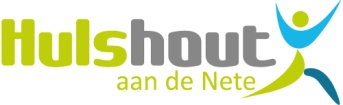 Prof Dr Vital Celenplein 2
2235 Hulshout
Tel: 015 22 40 11 -  Fax: 015 22 40 14
www.hulshout.be
cultuur@hulshout.be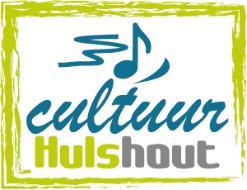 VERSLAGAlgemene vergadering cultuurraad Algemene vergadering cultuurraad Datum vergaderingDonderdag 21 maart 2019Donderdag 21 maart 2019Aanwezig Davidsfonds, Hildegarde RaeymaekersFemma Hulshout, Marina FeyaertsGezinsbond Houtvenne, An Van Der BorghtGezinsbond Hulshout, Bart WoutersKF De Vredegalm, Philip De BieKF Eendracht maakt macht, Willy MonsecourKF Vereenigde Vrienden, Albert SerneelsKVLV Houtvenne, Maria LaeremansKVLV Hulshout, Viviane Van ThielenKWB Houtvenne, Leon Van OpstalKWB Hulshout, Walter ThijsWMB Landelijke Gilde, Rigo HuyskensMattheuskoor, Paula Van BaelModelbouwteam Hulshout, Ronny BroeckxOkra Hulshout, George KorthoudtOkra Westmeerbeek, Gilbert AnthoneRode Kruis vzw, Jan PauwelsSamane Hulshout, Maria Van den EyndeSamana Hulshout, Yolande Van MeerbeeckSamana Houtvenne, Brigitte LuytenSt. Adriaanskoor, René WoutersVzw De Kinder vriendjes, Erna GillisSchepen van cultuur Elien BergmansDavidsfonds, Hildegarde RaeymaekersFemma Hulshout, Marina FeyaertsGezinsbond Houtvenne, An Van Der BorghtGezinsbond Hulshout, Bart WoutersKF De Vredegalm, Philip De BieKF Eendracht maakt macht, Willy MonsecourKF Vereenigde Vrienden, Albert SerneelsKVLV Houtvenne, Maria LaeremansKVLV Hulshout, Viviane Van ThielenKWB Houtvenne, Leon Van OpstalKWB Hulshout, Walter ThijsWMB Landelijke Gilde, Rigo HuyskensMattheuskoor, Paula Van BaelModelbouwteam Hulshout, Ronny BroeckxOkra Hulshout, George KorthoudtOkra Westmeerbeek, Gilbert AnthoneRode Kruis vzw, Jan PauwelsSamane Hulshout, Maria Van den EyndeSamana Hulshout, Yolande Van MeerbeeckSamana Houtvenne, Brigitte LuytenSt. Adriaanskoor, René WoutersVzw De Kinder vriendjes, Erna GillisSchepen van cultuur Elien BergmansVerontschuldigdBorn2act, Davy LeersDe Stekkebijters, Luc DutsHeemkring Wadja, Leon DaemsKWB Westmeerbeek, Danny ValkiersSamana Westmeerbeek, Jan MonsecourToneel De Hulst, Frans Bruyndonckx  Born2act, Davy LeersDe Stekkebijters, Luc DutsHeemkring Wadja, Leon DaemsKWB Westmeerbeek, Danny ValkiersSamana Westmeerbeek, Jan MonsecourToneel De Hulst, Frans Bruyndonckx  VerslaggeverLies SprenghersLies SprenghersDavidsfonds HulshoutToast literair20/01/2019Davidsfonds HulshoutNacht van de geschiedenis19/03/2019KWB Hulshout70 jarig jubileum en feestelijke opening plein3/08/2019KLJ HoutvenneJosterwijckse Bierfeesten20&21 april 2019Koninklijke Fanfare Eendracht Maakt Macht Kermisbal 201915/06/2019Koninklijke Fanfare Eendracht Maakt Macht De Schakel25/08/2019KWB, Fanfare Hulshout, Femma, KVLV, Gezinsbond, …Lekkerbekkentocht5/05/2019